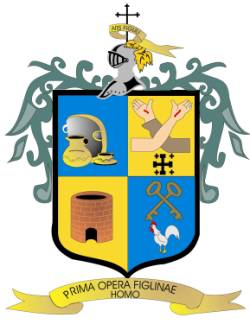 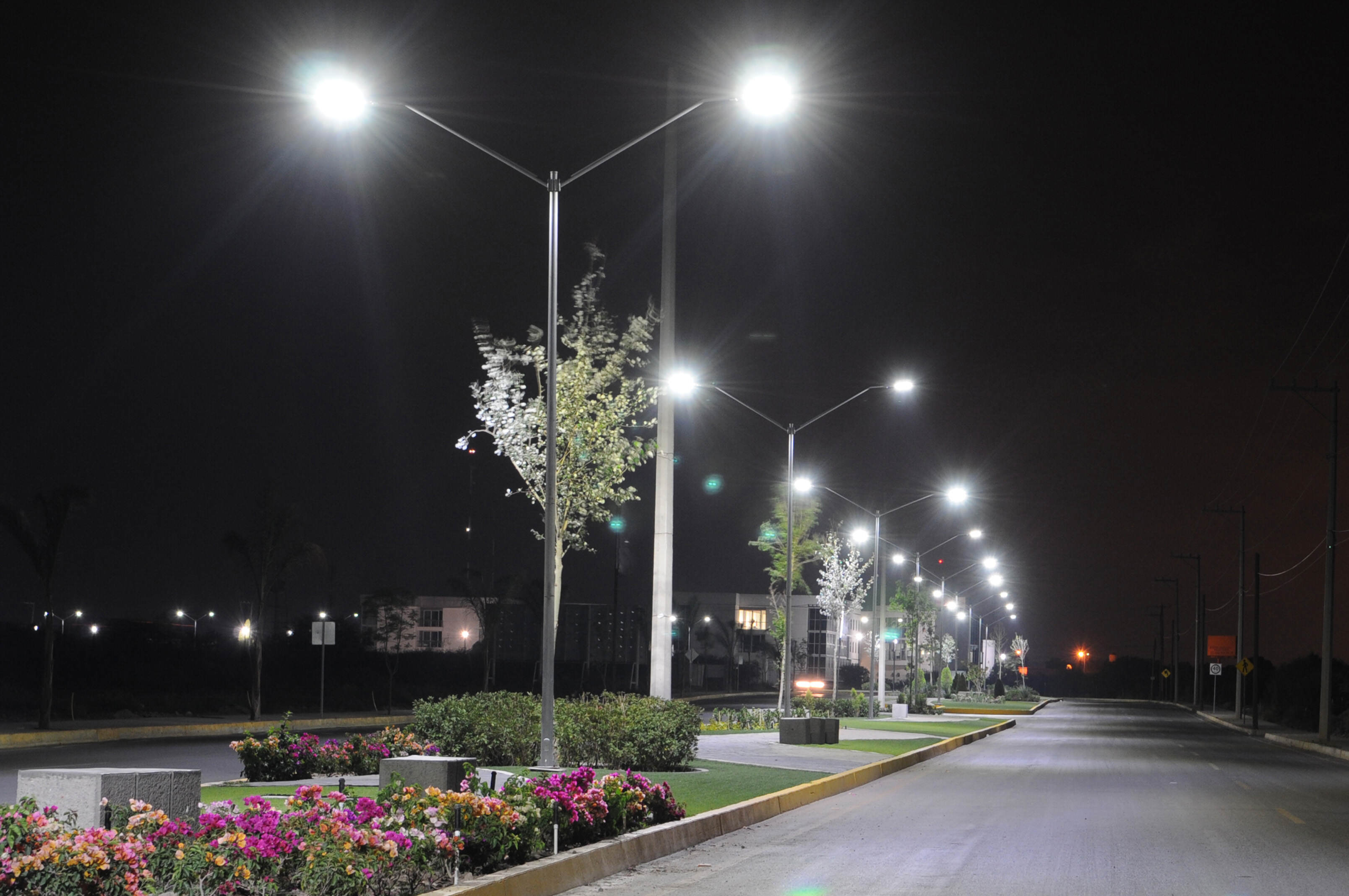 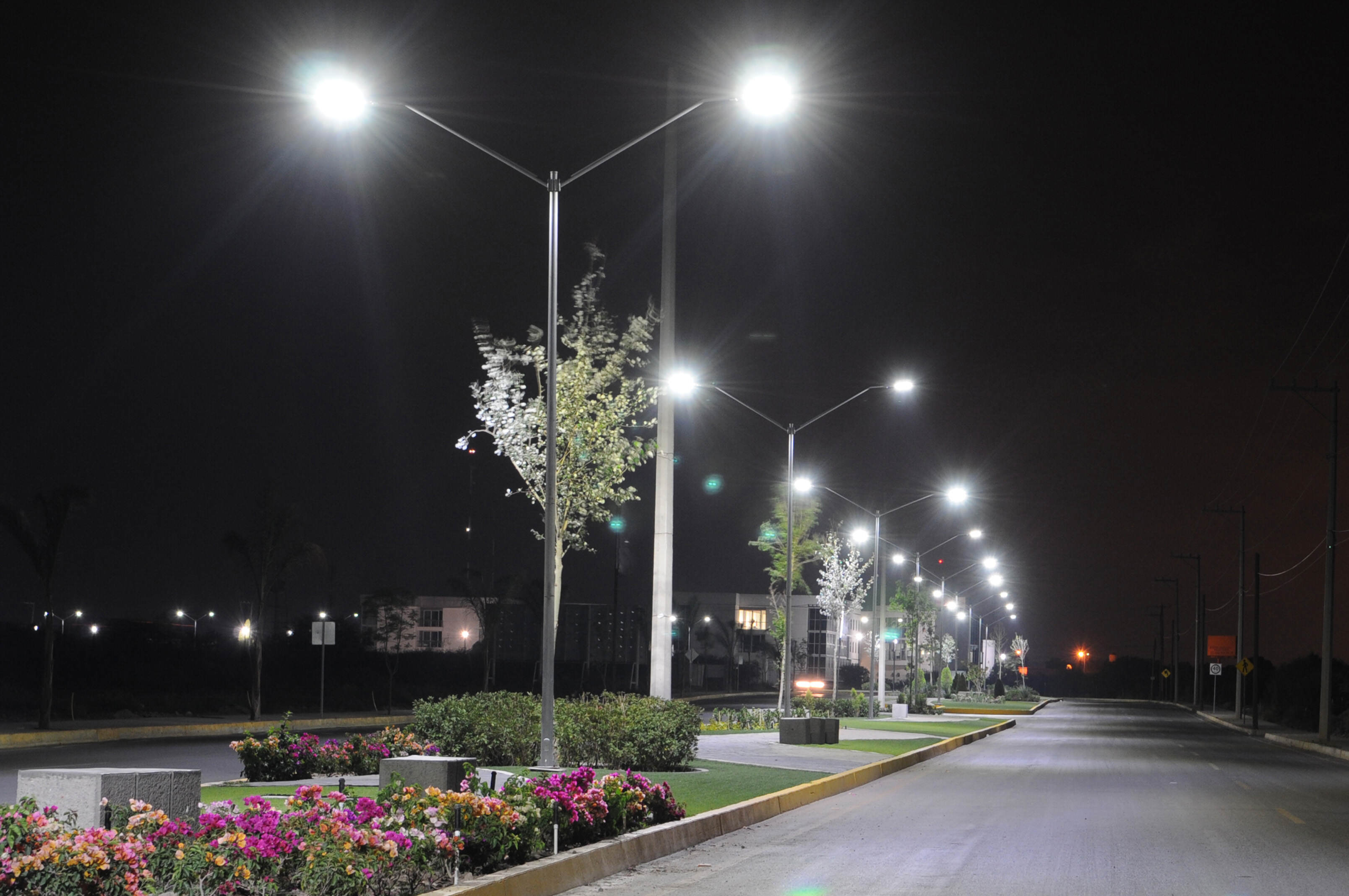 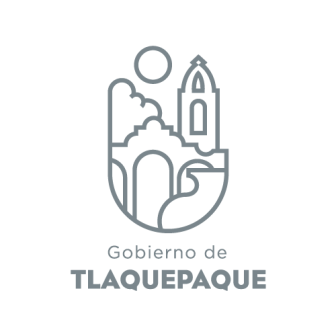 PresentaciónLos servicios públicos han sido definidos como: “toda prestación concreta que tienda a satisfacer necesidades públicas y que es realizada directamente por la administración pública municipal o por los particulares mediante concesión, arrendamiento o una simple reglamentación legal, en la que se determinen las condiciones técnicas y económicas en que deba prestarse, a fin de asegurar su menor costo, eficiencia, continuidad y eficacia.” 1El servicio público debe estar sujeto a un régimen que le impone adecuación, permanencia, continuidad, uniformidad, economía e igualdad en el acceso de los usuarios.Entre sus caracteres destacan la:Generalidad.- su universalidad, de conformidad con los derechos humanos, toda persona tiene derecho al acceso de los servicios públicos. Igualdad.-la uniformidad en el trato al usuario.Regularidad-prestar el servicio conforme a la normativa jurídica que lo regula.Continuidad.-dependiendo del servicio, debe ofrecerse sin interrumpirse. Obligatoriedad- es deber del Estado o del responsable, asegurar su prestación mientras subsista la necesidad. Adaptabilidad.- puede modificarse su regulación para mejorar las condiciones y aprovechar los adelantos tecnológicos.Permanencia.- parte de la obligatoriedad y continuidad del servicio mientras exista la necesidad.De acuerdo al marco jurídico vigente, la satisfacción de las necesidades de servicios públicos es una competencia exclusiva de los Municipios. Su cumplimiento refleja la buena marcha del Municipio basada en la capacidad de respuesta del gobierno local a las demandas planteadas por la sociedad civil. Esto significa que en la medida que se incrementen los servicios se mejorarían las condiciones de desarrollo de las comunidades.Como parte del régimen administrativo, resulta importante contar con los instrumentos necesarios que faciliten la prestación de los servicios, tal y como lo hacen los manuales administrativos. Para ello, la Dirección de Alumbrado Público elaboró el Manual de Servicios de Alumbrado Público.1.-Guía para el Buen Gobierno Municipal-INAFED, diciembre 2004.2. Objetivos del ManualQue las y los servidores públicos de la Dirección de Alumbrado Público cuenten con una guía técnica y administrativa,  que contenga y describa las etapas del servicio público de alumbrado con el fin de facilitar su prestación, así como para que la población conozca las características y los requisitos para su obtención.3. Misión del ServicioMantener y ampliar la infraestructura de alumbrado público con niveles óptimos de calidad y servicio, comprometidos a satisfacer las expectativas de los usuarios, impulsando el trabajo en equipo y el desarrollo integral de la dependencia, apegados a un marco legal.4. Políticas Generales1.-El servicio público que se presta está fundamentado en el Artículo 115 de la Constitución Política de los Estados Unidos Mexicanos.2.-La prestación del servicio público deberá estar regulada a través de un reglamento.3.-La prestación del servicio debe estar soportada en el Plan Municipal de Desarrollo.4.-La prestación del servicio se debe hacer a partir de un diagnóstico que indique el punto de partida para su programación, prestación, seguimiento, control, evaluación y mejora del servicio.5.-El servicio se deberá prestar de conformidad con la información contenida en el presente manual.6.-Proporcionar la información pública que genere, posee o administre para su publicación en el portal de la Unidad de Transparencia y Buenas Prácticas de este Ayuntamiento y en los mismos términos, proporcionar respuestas a las solicitudes de información de dicha Unidad.7.- La prestación del servicio está sujeta a la disponibilidad de recursos materiales, financieros y humanos. 8.- Una vez aprobado el Manual de Servicios, deberá ser publicado en el Portal de Transparencia y Acceso a la Información del Gobierno Municipal de San Pedro Tlaquepaque.5. Inventario de Servicios6. Descripción de los Servicios6.1 Descripción Narrativa: Mantenimiento preventivo a luminarias6.1.1 Flujograma6.2 Descripción Narrativa: Mantenimiento correctivo a luminarias6.2.1 Flujograma6.3 Descripción Narrativa: Mantenimiento correctivo a circuitos6.3.1 Flujograma6.4 Descripción Narrativa: Instalación de alumbrado público en colonias6.4.1 Flujograma6.5 Descripción narrativa: Valoración de daños por siniestro6.5.1 Flujograma6.6 Descripción Narrativa: Aprobación de la factibilidad de proyectos de alumbrado público en fraccionamientos nuevos6.6.1 Flujograma 7. Directorio8. GlosarioMantenimiento preventivo: es el destinado a la conservación de equipos o instalaciones mediante la realización de revisión y reparación que garanticen su buen funcionamiento y fiabilidad.Mantenimiento correctivo: aquel que corrige los defectos observados en los equipamientos o instalaciones, es la forma más básica de mantenimiento y consiste en localizar averías o defectos y corregirlos o repararlos.Luminarias: son dispositivos que transforman una energía eléctrica o química en energía lumínica.Circuito: Es un tendido de cableado eléctrico que conecta las luminarias entre si y mediante un dispositivo llamado control se encienden o se apagan en automatico una serie de luminarias. Instalación: El término instalación se relaciona con el acto de instalar, que supone colocar, arreglar o disponer determinados elementos para que funcionen o que cumplan ciertos objetivos. Valoración por daños: Daño es todo menoscabo material o moral que sufre una persona, ya en sus bienes naturales, ya en su propiedad o en su patrimonio, causado en contravención a una norma jurídica, y por el cual ha de responder otra.
Siniestro: Suceso, especialmente incendio, naufragio, choque, etc., que produce un daño o una pérdida importantes a una persona o a algo que ella posee.Proyecto de alumbrado público: Cualquier plan de trabajo que elabore la Dirección de Alumbrado Público para la mejora, sustitución o mantenimiento a la infraestructura de Alumbrado PúblicoAprobación de factibilidad: Término brindado a un oficio relacionado para la aprobación de un proyecto eléctrico y su ejecución, basado en leyes y reglamentos vigentes en la republica mexicana. Constructora: Que construye, especialmente si se dedica a la construcción de obras de arquitectura o ingeniería.9. Anexos10. AutorizacionesDependenciaServicioUsuarioDirección de Alumbrado PúblicoMantenimiento preventivo a luminariasCiudadaníaDirección de Alumbrado PúblicoMantenimiento correctivo a luminarias CiudadaníaDirección de Alumbrado PúblicoMantenimiento correctivo a circuitosCiudadaníaDirección de Alumbrado PúblicoInstalación de alumbrado público en colonias CiudadaníaDirección de Alumbrado PúblicoValoración de daños por siniestroCiudadaníaDirección de Alumbrado PúblicoAprobación de proyectos de fraccionamientos nuevosConstructorasNombre del Servicio:Mantenimiento preventivo a luminariasMantenimiento preventivo a luminariasÁrea Responsable del Servicio:Área Responsable del Servicio:Dirección de Alumbrado Público Descripción del servicio:Descripción del servicio:Descripción del servicio:El mantenimiento preventivo a luminarias se caracteriza por la reposición de material eléctrico que conforma las luminarias antes de llegar al fin de su vida útil para evitar que se apague la luminaria. El mantenimiento preventivo a luminarias se caracteriza por la reposición de material eléctrico que conforma las luminarias antes de llegar al fin de su vida útil para evitar que se apague la luminaria. El mantenimiento preventivo a luminarias se caracteriza por la reposición de material eléctrico que conforma las luminarias antes de llegar al fin de su vida útil para evitar que se apague la luminaria. Usuarios:Usuarios:Usuarios:La población en general del Municipio de San Pedro Tlaquepaque.La población en general del Municipio de San Pedro Tlaquepaque.La población en general del Municipio de San Pedro Tlaquepaque.Áreas que Intervienen en el Servicio:Áreas que Intervienen en el Servicio:Áreas que Intervienen en el Servicio:Área técnica y área operativa.Área técnica y área operativa.Área técnica y área operativa.Requisitos para obtener la prestación del servicio:Requisitos para obtener la prestación del servicio:Requisitos para obtener la prestación del servicio:Seguimiento administrativo del área técnica y operativa respecto de las fechas de instalación de las partes eléctricas o electrónicas que forman parte de la luminaria.Seguimiento administrativo del área técnica y operativa respecto de las fechas de instalación de las partes eléctricas o electrónicas que forman parte de la luminaria.Seguimiento administrativo del área técnica y operativa respecto de las fechas de instalación de las partes eléctricas o electrónicas que forman parte de la luminaria.procedimientos para la prestación del servicio:procedimientos para la prestación del servicio:procedimientos para la prestación del servicio:CÓDIGODENOMINACIÓN DEL SERVICIONo.DENOMINACIÓN DEL PROCEDIMIENTOCGSPM/DAP 03/01Mantenimiento preventivo a luminarias1Analizar información.CGSPM/DAP 03/01Mantenimiento preventivo a luminarias2Realizar orden de trabajo.CGSPM/DAP 03/01Mantenimiento preventivo a luminarias3Recibir orden de trabajo.CGSPM/DAP 03/01Mantenimiento preventivo a luminarias4Ejecutar y supervisar orden de trabajo.CGSPM/DAP 03/01Mantenimiento preventivo a luminarias5Recibir reporte de trabajo y archivar información.DESCRIPCIÓN NARRATIVA DE LOS PROCEDIMIENTOS:DESCRIPCIÓN NARRATIVA DE LOS PROCEDIMIENTOS:DESCRIPCIÓN NARRATIVA DE LOS PROCEDIMIENTOS:DESCRIPCIÓN NARRATIVA DE LOS PROCEDIMIENTOS:DESCRIPCIÓN NARRATIVA DE LOS PROCEDIMIENTOS:DESCRIPCIÓN NARRATIVA DE LOS PROCEDIMIENTOS:DESCRIPCIÓN NARRATIVA DE LOS PROCEDIMIENTOS:DESCRIPCIÓN NARRATIVA DE LOS PROCEDIMIENTOS:3. NOMBRE DEL SERVICIO:Mantenimiento Preventivo a luminarias Mantenimiento Preventivo a luminarias Mantenimiento Preventivo a luminarias 4. CODIGO DEL SERVICIO:4. CODIGO DEL SERVICIO:CGSPM/DAP 03/01CGSPM/DAP 03/015. RESPONSABLE DEL SERVICIO:Dirección de Alumbrado PúblicoDirección de Alumbrado PúblicoDirección de Alumbrado PúblicoDirección de Alumbrado PúblicoDirección de Alumbrado PúblicoDirección de Alumbrado PúblicoDirección de Alumbrado Público6. NOMBRE DEL PROCEDIMIENTO7. No.8. DESCRIPCIÓN DE LA ACTIVIDAD9. PUESTO Y/O ÁREA QUE LO REALIZA9. PUESTO Y/O ÁREA QUE LO REALIZA10. INSUMO10. INSUMO11. SALIDAAnalizar información11.1 Analiza programa de trabajo por prioridad. Jefe(a) de ÁreaProgramaPrioridad de los trabajos a realizarRealizar orden de trabajo22.1 Realiza orden de trabajo y turna al Área Operativa.Jefe(a) de ÁreaPrioridad de los trabajos a realizarOrden de trabajoRecibir orden de trabajo 33.1 Recibe orden de trabajo, determina material a utilizar y asigna personal.Oficial ElectricistaOrden de trabajoMaterial a utilizar y asignación de personalEjecutar y supervisar orden de trabajo44.1 Recaba material, realiza mantenimiento y captura memoria fotográfica.Auxiliar Electricista y/o Cabo ElectricistaMaterial a utilizar y personalMantenimiento y captura de memoria fotográficaEjecutar y supervisar orden de trabajo44.2 Realiza y turna reporte de trabajo.Auxiliar Electricista y/o Cabo ElectricistaMantenimiento y captura de memoria fotográficaReporte de trabajoEjecutar y supervisar orden de trabajo44.3 Recibe reporte de trabajo, realiza supervisión y turna si no hay inconsistencias. Oficial ElectricistaReporte de trabajoSupervisiónEjecutar y supervisar orden de trabajo44.4 Si hay inconsistencias, notifica al Auxiliar Electricista y/o Cabo Electricista.Oficial ElectricistaSupervisiónNotificaciónRecibir reporte de trabajo y archivar información55.1 Recibe reporte de trabajo y archiva.Secretaria(o)Reporte de trabajoArchivoDIRECCIÓN DE ALUMBRADO DIRECCIÓN DE ALUMBRADO DIRECCIÓN DE ALUMBRADO DIRECCIÓN DE ALUMBRADO Jefe(a) de ÁreaOficial Electricista Auxiliar Electricista y/o Cabo electricistaSecretaria(o)Características del servicio:Características del servicio:Características del servicio:La continuidad y permanencia del servicio.La uniformidad en la medida y calidad en que se proporciona.El objeto y propósito del servicio.La economía o bajo del costo del servicio.La comodidad y facilidad para prestar el servicio con los recursos humanos, materiales, y financieros disponibles.Los servicios públicos deben ser informados fehacientemente y a su vez ofrecer información oportuna. Esto significa que los beneficiarios necesitan contar con la información que soliciten de sus servicios públicos en una forma clara y precisa.Los servicios públicos deben suministrar premura y resolución de conflictos en cuanto a la atención privilegiada que merecen los usuarios, pues todo beneficiario requiere de una atención eficiente acorde a sus demandas. Los servicios públicos deben ser evidentes, claros y visibles en el día a día y tener una planificación de mejoras a corto y mediano plazo.Los servicios públicos deben brindar soluciones y prácticas efectivas a las necesidades de la población en el momento adecuado. La continuidad y permanencia del servicio.La uniformidad en la medida y calidad en que se proporciona.El objeto y propósito del servicio.La economía o bajo del costo del servicio.La comodidad y facilidad para prestar el servicio con los recursos humanos, materiales, y financieros disponibles.Los servicios públicos deben ser informados fehacientemente y a su vez ofrecer información oportuna. Esto significa que los beneficiarios necesitan contar con la información que soliciten de sus servicios públicos en una forma clara y precisa.Los servicios públicos deben suministrar premura y resolución de conflictos en cuanto a la atención privilegiada que merecen los usuarios, pues todo beneficiario requiere de una atención eficiente acorde a sus demandas. Los servicios públicos deben ser evidentes, claros y visibles en el día a día y tener una planificación de mejoras a corto y mediano plazo.Los servicios públicos deben brindar soluciones y prácticas efectivas a las necesidades de la población en el momento adecuado. La continuidad y permanencia del servicio.La uniformidad en la medida y calidad en que se proporciona.El objeto y propósito del servicio.La economía o bajo del costo del servicio.La comodidad y facilidad para prestar el servicio con los recursos humanos, materiales, y financieros disponibles.Los servicios públicos deben ser informados fehacientemente y a su vez ofrecer información oportuna. Esto significa que los beneficiarios necesitan contar con la información que soliciten de sus servicios públicos en una forma clara y precisa.Los servicios públicos deben suministrar premura y resolución de conflictos en cuanto a la atención privilegiada que merecen los usuarios, pues todo beneficiario requiere de una atención eficiente acorde a sus demandas. Los servicios públicos deben ser evidentes, claros y visibles en el día a día y tener una planificación de mejoras a corto y mediano plazo.Los servicios públicos deben brindar soluciones y prácticas efectivas a las necesidades de la población en el momento adecuado. PRINCIPIOS BÁSICOS:PRINCIPIOS BÁSICOS:PRINCIPIOS BÁSICOS:Cualquier habitante del Municipio tiene derecho a ser usuario de los servicios básicos.Todos los habitantes reciben la prestación de un servicio público en igualdad de condiciones.La prestación de los servicios públicos no debe interrumpirse.Los servicios públicos deben apoyarse en un conjunto de normas y condiciones contenidas en el reglamento respectivo.Las autoridades encargadas tienen el deber constitucional de prestar los servicios públicos.La prestación de servicios públicos se lleva a cabo sin tener un fin de lucro o de especulación.El principio de adaptación de los servicios públicos considera que  la prestación correspondiente se adapte a las contingencias de la comunidad y a los cambios de las necesidades de los habitantes, logrando prestar un mejor servicio, acorde con el desarrollo social.Cualquier habitante del Municipio tiene derecho a ser usuario de los servicios básicos.Todos los habitantes reciben la prestación de un servicio público en igualdad de condiciones.La prestación de los servicios públicos no debe interrumpirse.Los servicios públicos deben apoyarse en un conjunto de normas y condiciones contenidas en el reglamento respectivo.Las autoridades encargadas tienen el deber constitucional de prestar los servicios públicos.La prestación de servicios públicos se lleva a cabo sin tener un fin de lucro o de especulación.El principio de adaptación de los servicios públicos considera que  la prestación correspondiente se adapte a las contingencias de la comunidad y a los cambios de las necesidades de los habitantes, logrando prestar un mejor servicio, acorde con el desarrollo social.Cualquier habitante del Municipio tiene derecho a ser usuario de los servicios básicos.Todos los habitantes reciben la prestación de un servicio público en igualdad de condiciones.La prestación de los servicios públicos no debe interrumpirse.Los servicios públicos deben apoyarse en un conjunto de normas y condiciones contenidas en el reglamento respectivo.Las autoridades encargadas tienen el deber constitucional de prestar los servicios públicos.La prestación de servicios públicos se lleva a cabo sin tener un fin de lucro o de especulación.El principio de adaptación de los servicios públicos considera que  la prestación correspondiente se adapte a las contingencias de la comunidad y a los cambios de las necesidades de los habitantes, logrando prestar un mejor servicio, acorde con el desarrollo social.Tiempo para la entrega del servicio:Tiempo para la entrega del servicio:24 horas. Horario:Se labora en tres turnos: 08:00 a 14:00 horas; 14:00 a 20:00 horas y de 20:00 a 02:00 horasSe labora en tres turnos: 08:00 a 14:00 horas; 14:00 a 20:00 horas y de 20:00 a 02:00 horasResultado esperado:Resultado esperado:Resultado esperado:Satisfacer las necesidades de los usuarios así como buscar la mejora y calidad en la prestación de los servicios.Satisfacer las necesidades de los usuarios así como buscar la mejora y calidad en la prestación de los servicios.Satisfacer las necesidades de los usuarios así como buscar la mejora y calidad en la prestación de los servicios.Nombre del Servicio:Mantenimiento correctivo a luminariasMantenimiento correctivo a luminariasÁrea Responsable del Servicio:Área Responsable del Servicio:Dirección de Alumbrado Público Descripción del servicio:Descripción del servicio:Descripción del servicio:Reparación de luminarias dañadas.Reparación de luminarias dañadas.Reparación de luminarias dañadas.Usuarios:Usuarios:Usuarios:La ciudadanía en general del Municipio de San Pedro Tlaquepaque.La ciudadanía en general del Municipio de San Pedro Tlaquepaque.La ciudadanía en general del Municipio de San Pedro Tlaquepaque.Áreas que Intervienen en el Servicio:Áreas que Intervienen en el Servicio:Áreas que Intervienen en el Servicio:Atención Ciudadana y Dirección de Alumbrado Público. Atención Ciudadana y Dirección de Alumbrado Público. Atención Ciudadana y Dirección de Alumbrado Público. Requisitos para obtener la prestación del servicio:Requisitos para obtener la prestación del servicio:Requisitos para obtener la prestación del servicio:Reporte ciudadano por medio escrito, verbal y/o electrónico que incluya: Nombre del usuarioTeléfono Domicilio del usuario (calle, número y colonia)Ubicación de la luminaria dañada(calle, número, colonia, referencias)Reporte ciudadano por medio escrito, verbal y/o electrónico que incluya: Nombre del usuarioTeléfono Domicilio del usuario (calle, número y colonia)Ubicación de la luminaria dañada(calle, número, colonia, referencias)Reporte ciudadano por medio escrito, verbal y/o electrónico que incluya: Nombre del usuarioTeléfono Domicilio del usuario (calle, número y colonia)Ubicación de la luminaria dañada(calle, número, colonia, referencias)procedimientos para la prestación del servicio:procedimientos para la prestación del servicio:procedimientos para la prestación del servicio:CÓDIGODENOMINACIÓN DEL SERVICIONo.DENOMINACIÓN DEL PROCEDIMIENTOCGSPM/DAP 03/02Mantenimiento correctivo a luminarias.1Realizar reporte.CGSPM/DAP 03/02Mantenimiento correctivo a luminarias.2Recibir reporte.CGSPM/DAP 03/02Mantenimiento correctivo a luminarias.3Elaborar orden de trabajo y entregar al área operativa.CGSPM/DAP 03/02Mantenimiento correctivo a luminarias.4Clasificar y programar orden de trabajo por zonas y prioridades de trabajo.CGSPM/DAP 03/02Mantenimiento correctivo a luminarias.5Realizar trabajo de reparación de luminaria.CGSPM/DAP 03/02Mantenimiento correctivo a luminarias.6Registrar servicio realizado y archivar información.3. NOMBRE DEL SERVICIO:Mantenimiento correctivo a luminarias.Mantenimiento correctivo a luminarias.Mantenimiento correctivo a luminarias.4. CODIGO DEL SERVICIO:4. CODIGO DEL SERVICIO:CGSPM/DAP 03/02CGSPM/DAP 03/025. RESPONSABLE DEL SERVICIO:Dirección de Alumbrado PúblicoDirección de Alumbrado PúblicoDirección de Alumbrado PúblicoDirección de Alumbrado PúblicoDirección de Alumbrado PúblicoDirección de Alumbrado PúblicoDirección de Alumbrado Público6. NOMBRE DEL PROCEDIMIENTO7. No.8. DESCRIPCIÓN DE LA ACTIVIDAD9. PUESTO Y/O ÁREA QUE LO REALIZA9. PUESTO Y/O ÁREA QUE LO REALIZA10. INSUMO10. INSUMO11. SALIDARealizar reporte.11.1 Realiza reporte (por escrito, vía telefónica o electrónica o reporte personalizado en oficina)Ciudadano(a)Luminaria dañadaReporteRecibir reporte.22.1 Recibe reporte (por escrito, vía telefónica o electrónica o reporte personalizado en oficina) y genera número de reporte.Atención CiudadanaReporteNúmero de reporteElaborar orden de trabajo y entregar a Dirección de Alumbrado Público.33.1 Elabora orden trabajo y registra en base de datos del sistema de reportes.Atención CiudadanaNúmero de reporteOrden de trabajoElaborar orden de trabajo y entregar a Dirección de Alumbrado Público.33.2 Turna orden de trabajo a Dirección de Alumbrado Público.Atención CiudadanaOrden de trabajoOrden de trabajo turnadaClasificar y programar orden de trabajo por zonas y prioridades de trabajo.44.1 Recibe, analiza y turna las órdenes de trabajo, clasifica por zona operativa y asigna prioridades de trabajo.Director(a) de ÁreaOrden de trabajoOrden de trabajo clasificada44.2Recibe orden de trabajo, conforma y entrega paquete de trabajo al área operativa.Jefe(a) de Departamento Orden de trabajo clasificadaPaquete de trabajoRealizar trabajos de reparación de luminaria.55.1. Recibe paquete de trabajo y ejecuta trabajos de mantenimiento correctivo a luminaria, con memoria fotográfica.Auxiliar/Cabo Electricista /peónPaquete de trabajoMantenimiento correctivo a luminaria con memoria fotográficaRealizar trabajos de reparación de luminaria.55.2. Elabora y turna reporte de trabajo.Auxiliar/Cabo Electricista /peónMantenimiento correctivo a luminariaReporte de trabajoRealizar trabajos de reparación de luminaria.55.3 Recibe reporte de trabajo, realiza supervisión y turna si no hay inconsistencias.Jefe(a) de DepartamentoReporte de trabajoSupervisiónRealizar trabajos de reparación de luminaria.55.4 Si hay inconsistencias, notifica a Auxiliar/Cabo Electricista /peón.Jefe(a) de DepartamentoSupervisiónNotificaciónRegistrar servicio realizado y archivar información.66.1 Recibe reporte de trabajo y registra servicio realizado. Secretaria(o) Reporte de trabajoRegistro de servicio realizadoRegistrar servicio realizado y archivar información.66.2Genera oficio de respuesta, turna a Atención Ciudadana y archiva. Secretaria(o) Registro de servicio realizadoOficio de respuesta y archivoRegistrar servicio realizado y archivar información.66.3 Recibe oficio de respuesta y contacta a ciudadano(a).Atención Ciudadana Oficio de respuestaContacto con ciudadano(a)Registrar servicio realizado y archivar información.66.4 Recibe respuesta de servicio atendido.Ciudadano(a)respuestaServicio atendidoUSUARIODEPENDENCIADIRECCIÓN DE ALUMBRADO PÚBLICODIRECCIÓN DE ALUMBRADO PÚBLICODIRECCIÓN DE ALUMBRADO PÚBLICODIRECCIÓN DE ALUMBRADO PÚBLICOCiudadano(a)Atención CiudadanaDirector(a)Jefe(a) de DepartamentoAuxiliarSecretaria(o)Características del servicio:Características del servicio:Características del servicio:La continuidad y permanencia del servicio.La uniformidad en la medida y calidad en que se proporciona.El objeto y propósito del servicio.La economía o bajo del costo del servicio.La comodidad y facilidad para prestar el servicio con los recursos humanos, materiales, y financieros disponibles.Los servicios públicos deben ser informados fehacientemente y a su vez ofrecer información oportuna. Esto significa que los beneficiarios necesitan contar con la información que soliciten de sus servicios públicos en una forma clara y precisa.Los servicios públicos deben suministrar premura y resolución de conflictos en cuanto a la atención privilegiada que merecen los usuarios, pues todo beneficiario requiere de una atención eficiente acorde a sus demandas. Los servicios públicos deben ser evidentes, claros y visibles en el día a día y tener una planificación de mejoras a corto y mediano plazo.Los servicios públicos deben brindar soluciones y prácticas efectivas a las necesidades de la población en el momento adecuado. La continuidad y permanencia del servicio.La uniformidad en la medida y calidad en que se proporciona.El objeto y propósito del servicio.La economía o bajo del costo del servicio.La comodidad y facilidad para prestar el servicio con los recursos humanos, materiales, y financieros disponibles.Los servicios públicos deben ser informados fehacientemente y a su vez ofrecer información oportuna. Esto significa que los beneficiarios necesitan contar con la información que soliciten de sus servicios públicos en una forma clara y precisa.Los servicios públicos deben suministrar premura y resolución de conflictos en cuanto a la atención privilegiada que merecen los usuarios, pues todo beneficiario requiere de una atención eficiente acorde a sus demandas. Los servicios públicos deben ser evidentes, claros y visibles en el día a día y tener una planificación de mejoras a corto y mediano plazo.Los servicios públicos deben brindar soluciones y prácticas efectivas a las necesidades de la población en el momento adecuado. La continuidad y permanencia del servicio.La uniformidad en la medida y calidad en que se proporciona.El objeto y propósito del servicio.La economía o bajo del costo del servicio.La comodidad y facilidad para prestar el servicio con los recursos humanos, materiales, y financieros disponibles.Los servicios públicos deben ser informados fehacientemente y a su vez ofrecer información oportuna. Esto significa que los beneficiarios necesitan contar con la información que soliciten de sus servicios públicos en una forma clara y precisa.Los servicios públicos deben suministrar premura y resolución de conflictos en cuanto a la atención privilegiada que merecen los usuarios, pues todo beneficiario requiere de una atención eficiente acorde a sus demandas. Los servicios públicos deben ser evidentes, claros y visibles en el día a día y tener una planificación de mejoras a corto y mediano plazo.Los servicios públicos deben brindar soluciones y prácticas efectivas a las necesidades de la población en el momento adecuado. PRINCIPIOS BÁSICOS:PRINCIPIOS BÁSICOS:PRINCIPIOS BÁSICOS:Cualquier habitante del Municipio tiene derecho a ser usuario de los servicios básicos.Todos los habitantes reciben la prestación de un servicio público en igualdad de condiciones.La prestación de los servicios públicos no debe interrumpirse.Los servicios públicos deben apoyarse en un conjunto de normas y condiciones contenidas en el reglamento respectivo.Las autoridades encargadas tienen el deber constitucional de prestar los servicios públicos.La prestación de servicios públicos se lleva a cabo sin tener un fin de lucro o de especulación.El principio de adaptación de los servicios públicos considera que  la prestación correspondiente se adapte a las contingencias de la comunidad y a los cambios de las necesidades de los habitantes, logrando prestar un mejor servicio, acorde con el desarrollo social.Cualquier habitante del Municipio tiene derecho a ser usuario de los servicios básicos.Todos los habitantes reciben la prestación de un servicio público en igualdad de condiciones.La prestación de los servicios públicos no debe interrumpirse.Los servicios públicos deben apoyarse en un conjunto de normas y condiciones contenidas en el reglamento respectivo.Las autoridades encargadas tienen el deber constitucional de prestar los servicios públicos.La prestación de servicios públicos se lleva a cabo sin tener un fin de lucro o de especulación.El principio de adaptación de los servicios públicos considera que  la prestación correspondiente se adapte a las contingencias de la comunidad y a los cambios de las necesidades de los habitantes, logrando prestar un mejor servicio, acorde con el desarrollo social.Cualquier habitante del Municipio tiene derecho a ser usuario de los servicios básicos.Todos los habitantes reciben la prestación de un servicio público en igualdad de condiciones.La prestación de los servicios públicos no debe interrumpirse.Los servicios públicos deben apoyarse en un conjunto de normas y condiciones contenidas en el reglamento respectivo.Las autoridades encargadas tienen el deber constitucional de prestar los servicios públicos.La prestación de servicios públicos se lleva a cabo sin tener un fin de lucro o de especulación.El principio de adaptación de los servicios públicos considera que  la prestación correspondiente se adapte a las contingencias de la comunidad y a los cambios de las necesidades de los habitantes, logrando prestar un mejor servicio, acorde con el desarrollo social.Tiempo para la entrega del servicio:Tiempo para la entrega del servicio:24 horas. Horario:Se labora en tres turnos: 08:00 a 14:00 horas; 14:00 a 20:00 horas y de 20:00 a 02:00 horasSe labora en tres turnos: 08:00 a 14:00 horas; 14:00 a 20:00 horas y de 20:00 a 02:00 horasResultado esperado:Resultado esperado:Resultado esperado:Satisfacer las necesidades de los usuarios así como buscar la mejora y calidad en la prestación de los servicios.Satisfacer las necesidades de los usuarios así como buscar la mejora y calidad en la prestación de los servicios.Satisfacer las necesidades de los usuarios así como buscar la mejora y calidad en la prestación de los servicios.Nombre del Servicio:Mantenimiento correctivo a circuitosMantenimiento correctivo a circuitosÁrea Responsable del Servicio:Área Responsable del Servicio:Dirección de Alumbrado Público Descripción del servicio:Descripción del servicio:Descripción del servicio:Reparación de circuito de alumbrado público dañado o apagado. Reparación de circuito de alumbrado público dañado o apagado. Reparación de circuito de alumbrado público dañado o apagado. Usuarios:Usuarios:Usuarios:La población en general del Municipio de San Pedro Tlaquepaque.La población en general del Municipio de San Pedro Tlaquepaque.La población en general del Municipio de San Pedro Tlaquepaque.Áreas que Intervienen en el Servicio:Áreas que Intervienen en el Servicio:Áreas que Intervienen en el Servicio:Atención Ciudadana y la Dirección de Alumbrado Público. Atención Ciudadana y la Dirección de Alumbrado Público. Atención Ciudadana y la Dirección de Alumbrado Público. Requisitos para obtener la prestación del servicio:Requisitos para obtener la prestación del servicio:Requisitos para obtener la prestación del servicio:Reporte ciudadano por medio escrito, verbal y/o electrónico que incluya: Nombre del usuarioTeléfono Domicilio del usuario (calle, número y colonia)Ubicación de luminarias dañadas (calle, número, colonia, referencias)Reporte ciudadano por medio escrito, verbal y/o electrónico que incluya: Nombre del usuarioTeléfono Domicilio del usuario (calle, número y colonia)Ubicación de luminarias dañadas (calle, número, colonia, referencias)Reporte ciudadano por medio escrito, verbal y/o electrónico que incluya: Nombre del usuarioTeléfono Domicilio del usuario (calle, número y colonia)Ubicación de luminarias dañadas (calle, número, colonia, referencias)procedimientos para la prestación del servicio:procedimientos para la prestación del servicio:procedimientos para la prestación del servicio:CÓDIGODENOMINACIÓN DEL SERVICIONo.DENOMINACIÓN DEL PROCEDIMIENTOCGSPM/DAP 03/03Mantenimiento correctivo a circuitos1Realizar reporteCGSPM/DAP 03/03Mantenimiento correctivo a circuitos2Recibir reporte en el área de Atención Ciudadana.CGSPM/DAP 03/03Mantenimiento correctivo a circuitos3Elaborar orden de trabajo y entregar al área operativa.CGSPM/DAP 03/03Mantenimiento correctivo a circuitos4Clasificar y programar orden de trabajo por zonas y prioridades de trabajo.CGSPM/DAP 03/03Mantenimiento correctivo a circuitos5Realizar trabajo de reparación de circuitoCGSPM/DAP 03/03Mantenimiento correctivo a circuitos6Registrar servicio realizado y archivar información.DESCRIPCIÓN NARRATIVA DE LOS PROCEDIMIENTOS:DESCRIPCIÓN NARRATIVA DE LOS PROCEDIMIENTOS:DESCRIPCIÓN NARRATIVA DE LOS PROCEDIMIENTOS:DESCRIPCIÓN NARRATIVA DE LOS PROCEDIMIENTOS:DESCRIPCIÓN NARRATIVA DE LOS PROCEDIMIENTOS:DESCRIPCIÓN NARRATIVA DE LOS PROCEDIMIENTOS:DESCRIPCIÓN NARRATIVA DE LOS PROCEDIMIENTOS:DESCRIPCIÓN NARRATIVA DE LOS PROCEDIMIENTOS:3. NOMBRE DEL SERVICIO:Mantenimiento correctivo a circuitosMantenimiento correctivo a circuitosMantenimiento correctivo a circuitos4. CODIGO DEL SERVICIO:4. CODIGO DEL SERVICIO:CGSPM/DAP 03/03CGSPM/DAP 03/035. RESPONSABLE DEL SERVICIO:Dirección de Alumbrado PúblicoDirección de Alumbrado PúblicoDirección de Alumbrado PúblicoDirección de Alumbrado PúblicoDirección de Alumbrado PúblicoDirección de Alumbrado PúblicoDirección de Alumbrado Público6. NOMBRE DEL PROCEDIMIENTO7. No.8. DESCRIPCIÓN DE LA ACTIVIDAD9. PUESTO Y/O ÁREA QUE LO REALIZA9. PUESTO Y/O ÁREA QUE LO REALIZA10. INSUMO10. INSUMO11. SALIDARealizar reporte.11.1 Realiza reporte (por escrito, vía telefónica o electrónica o reporte personalizado en oficina)Ciudadano(a)Luminarias o circuito dañadoReporteRecibir reporte. 22.1 Recibe reporte (por escrito, vía telefónica o electrónica o reporte personalizado en oficina) y genera número de reporte.Atención CiudadanaReporteNúmero de reporteElaborar orden de trabajo y entregar a Dirección de Alumbrado Público.33.1 Elabora orden trabajo y registra en base de datos del sistema de reportes.Atención CiudadanaNúmero de reporteOrden de trabajoElaborar orden de trabajo y entregar a Dirección de Alumbrado Público.33.2 Turna orden de trabajo a Dirección de Alumbrado Público.Atención CiudadanaOrden de trabajoOrden de trabajo turnadaClasificar y programar orden de trabajo por zonas y prioridades de trabajo.44.1 Recibe, analiza y turna las órdenes de trabajo; clasifica por zona operativa y asigna prioridades de trabajo.Director(a) de Área Orden de trabajoOrden de trabajo clasificada44.2Recibe orden de trabajo, conforma y entrega paquete de trabajo al área operativa.Jefe(a) de Departamento Orden de trabajo clasificadaPaquete de trabajo Realizar trabajos de reparación de circuitos.55.1. Recibe paquete de trabajo y ejecuta trabajos de mantenimiento correctivo a circuitos, con memoria fotográfica.Auxiliar/Cabo Electricista /peónPaquete de trabajoMantenimiento correctivo con memoria fotográficaRealizar trabajos de reparación de circuitos.55.2. Elabora y turna reporte de trabajo.Auxiliar/Cabo Electricista /peónMantenimiento correctivo a circuitos.Reporte de trabajoRealizar trabajos de reparación de circuitos.55.3 Recibe reporte de trabajo, realiza supervisión y turna si no hay inconsistencias.Jefe(a) de DepartamentoReporte de trabajoSupervisiónRealizar trabajos de reparación de circuitos.55.4 Si hay inconsistencias, notifica a Auxiliar/Cabo Electricista /peón.Jefe(a) de DepartamentoSupervisiónNotificaciónRegistrar servicio realizado y archivar información.6Recibe reporte de trabajo, registra servicio realizado y genera oficio de respuesta.Secretaria(o) Reporte de trabajoRegistro de servicio realizado y oficio de respuestaRegistrar servicio realizado y archivar información.66.2Turna oficio de respuesta a Atención Ciudadana y archivaSecretaria(o) Oficio de respuestaarchivoRegistrar servicio realizado y archivar información.66.3 Recibe oficio de respuesta y contacta a ciudadano(a)Atención CiudadanaOficio de respuestaContacto a ciudadano(a)Registrar servicio realizado y archivar información.66.4Recibe respuesta de servicio atendido.Ciudadano(a)ContactoServicio atendido6.4Recibe respuesta de servicio atendido.Ciudadano(a)ContactoServicio atendido6.4Recibe respuesta de servicio atendido.Ciudadano(a)ContactoServicio atendidoUSUARIODEPENDENCIADIRECCIÓN DE ALUMBRADO PÚBLICO DIRECCIÓN DE ALUMBRADO PÚBLICO DIRECCIÓN DE ALUMBRADO PÚBLICO DIRECCIÓN DE ALUMBRADO PÚBLICO Ciudadano(a)Atención CiudadanaDirector(a)Jefe(a) de DepartamentoAuxiliarSecretaria(o)Características del servicio:Características del servicio:Características del servicio:La continuidad y permanencia del servicio.La uniformidad en la medida y calidad en que se proporciona.El objeto y propósito del servicio.La economía o bajo del costo del servicio.La comodidad y facilidad para prestar el servicio con los recursos humanos, materiales, y financieros disponibles.Los servicios públicos deben ser informados fehacientemente y a su vez ofrecer información oportuna. Esto significa que los beneficiarios necesitan contar con la información que soliciten de sus servicios públicos en una forma clara y precisa.Los servicios públicos deben suministrar premura y resolución de conflictos en cuanto a la atención privilegiada que merecen los usuarios, pues todo beneficiario requiere de una atención eficiente acorde a sus demandas. Los servicios públicos deben ser evidentes, claros y visibles en el día a día y tener una planificación de mejoras a corto y mediano plazo.Los servicios públicos deben brindar soluciones y prácticas efectivas a las necesidades de la población en el momento adecuado. Los servicios públicos deben suministrar una atención personalizada a cada usuario, con un trato preferencial y único. La continuidad y permanencia del servicio.La uniformidad en la medida y calidad en que se proporciona.El objeto y propósito del servicio.La economía o bajo del costo del servicio.La comodidad y facilidad para prestar el servicio con los recursos humanos, materiales, y financieros disponibles.Los servicios públicos deben ser informados fehacientemente y a su vez ofrecer información oportuna. Esto significa que los beneficiarios necesitan contar con la información que soliciten de sus servicios públicos en una forma clara y precisa.Los servicios públicos deben suministrar premura y resolución de conflictos en cuanto a la atención privilegiada que merecen los usuarios, pues todo beneficiario requiere de una atención eficiente acorde a sus demandas. Los servicios públicos deben ser evidentes, claros y visibles en el día a día y tener una planificación de mejoras a corto y mediano plazo.Los servicios públicos deben brindar soluciones y prácticas efectivas a las necesidades de la población en el momento adecuado. Los servicios públicos deben suministrar una atención personalizada a cada usuario, con un trato preferencial y único. La continuidad y permanencia del servicio.La uniformidad en la medida y calidad en que se proporciona.El objeto y propósito del servicio.La economía o bajo del costo del servicio.La comodidad y facilidad para prestar el servicio con los recursos humanos, materiales, y financieros disponibles.Los servicios públicos deben ser informados fehacientemente y a su vez ofrecer información oportuna. Esto significa que los beneficiarios necesitan contar con la información que soliciten de sus servicios públicos en una forma clara y precisa.Los servicios públicos deben suministrar premura y resolución de conflictos en cuanto a la atención privilegiada que merecen los usuarios, pues todo beneficiario requiere de una atención eficiente acorde a sus demandas. Los servicios públicos deben ser evidentes, claros y visibles en el día a día y tener una planificación de mejoras a corto y mediano plazo.Los servicios públicos deben brindar soluciones y prácticas efectivas a las necesidades de la población en el momento adecuado. Los servicios públicos deben suministrar una atención personalizada a cada usuario, con un trato preferencial y único. PRINCIPIOS BÁSICOS:PRINCIPIOS BÁSICOS:PRINCIPIOS BÁSICOS:Cualquier habitante del Municipio tiene derecho a ser usuario de los servicios básicos.Todos los habitantes reciben la prestación de un servicio público en igualdad de condiciones.La prestación de los servicios públicos no debe interrumpirse.Los servicios públicos deben apoyarse en un conjunto de normas y condiciones contenidas en el reglamento respectivo.Las autoridades encargadas tienen el deber constitucional de prestar los servicios públicos.La prestación de servicios públicos se lleva a cabo sin tener un fin de lucro o de especulación.Cualquier habitante del Municipio tiene derecho a ser usuario de los servicios básicos.Todos los habitantes reciben la prestación de un servicio público en igualdad de condiciones.La prestación de los servicios públicos no debe interrumpirse.Los servicios públicos deben apoyarse en un conjunto de normas y condiciones contenidas en el reglamento respectivo.Las autoridades encargadas tienen el deber constitucional de prestar los servicios públicos.La prestación de servicios públicos se lleva a cabo sin tener un fin de lucro o de especulación.Cualquier habitante del Municipio tiene derecho a ser usuario de los servicios básicos.Todos los habitantes reciben la prestación de un servicio público en igualdad de condiciones.La prestación de los servicios públicos no debe interrumpirse.Los servicios públicos deben apoyarse en un conjunto de normas y condiciones contenidas en el reglamento respectivo.Las autoridades encargadas tienen el deber constitucional de prestar los servicios públicos.La prestación de servicios públicos se lleva a cabo sin tener un fin de lucro o de especulación.Tiempo para la entrega del servicio:Tiempo para la entrega del servicio:48 horas.Horario:Se labora en tres turnos de: 09:00 a 14:00 horas, 14:00 a 20:00 horas y de 20:00 a 02:00 horasSe labora en tres turnos de: 09:00 a 14:00 horas, 14:00 a 20:00 horas y de 20:00 a 02:00 horasResultado esperado:Resultado esperado:Resultado esperado:Satisfacer las necesidades de los usuarios así como buscar la mejora y calidad en la prestación de los servicios.Satisfacer las necesidades de los usuarios así como buscar la mejora y calidad en la prestación de los servicios.Satisfacer las necesidades de los usuarios así como buscar la mejora y calidad en la prestación de los servicios.Nombre del Servicio:Instalación de alumbrado público en coloniasInstalación de alumbrado público en coloniasÁrea Responsable del Servicio:Área Responsable del Servicio:Dirección de Alumbrado Público Descripción del servicio:Descripción del servicio:Descripción del servicio:Instalación de alumbrado público nuevo o complementario en colonias, fraccionamientos o vialidades. Instalación de alumbrado público nuevo o complementario en colonias, fraccionamientos o vialidades. Instalación de alumbrado público nuevo o complementario en colonias, fraccionamientos o vialidades. Usuarios:Usuarios:Usuarios:La ciudadanía en general del Municipio de San Pedro Tlaquepaque.La ciudadanía en general del Municipio de San Pedro Tlaquepaque.La ciudadanía en general del Municipio de San Pedro Tlaquepaque.Áreas que Intervienen en el Servicio:Áreas que Intervienen en el Servicio:Áreas que Intervienen en el Servicio:Atención Ciudadana y Dirección de Alumbrado Público. Atención Ciudadana y Dirección de Alumbrado Público. Atención Ciudadana y Dirección de Alumbrado Público. Requisitos para obtener la prestación del servicio:Requisitos para obtener la prestación del servicio:Requisitos para obtener la prestación del servicio:Reporte ciudadano por medio escrito, verbal y/o electrónico que incluya: Nombre del usuarioTeléfono Domicilio del usuario (calle, número y colonia)Ubicación de luminarias dañadas (calle, número, colonia, referencias).Reporte ciudadano por medio escrito, verbal y/o electrónico que incluya: Nombre del usuarioTeléfono Domicilio del usuario (calle, número y colonia)Ubicación de luminarias dañadas (calle, número, colonia, referencias).Reporte ciudadano por medio escrito, verbal y/o electrónico que incluya: Nombre del usuarioTeléfono Domicilio del usuario (calle, número y colonia)Ubicación de luminarias dañadas (calle, número, colonia, referencias).procedimientos para la prestación del servicio:procedimientos para la prestación del servicio:procedimientos para la prestación del servicio:CÓDIGODENOMINACIÓN DEL SERVICIONo.DENOMINACIÓN DEL PROCEDIMIENTOCGSPM/DAP 03/04Instalación de alumbrado público en colonias 1Realizar reporteCGSPM/DAP 03/04Instalación de alumbrado público en colonias 2Recibir reporte.CGSPM/DAP 03/04Instalación de alumbrado público en colonias 3Elaborar orden de trabajo y turnar a Dirección de Alumbrado Público. CGSPM/DAP 03/04Instalación de alumbrado público en colonias 4Elaborar proyecto, anexar a la orden de trabajo y turnar.CGSPM/DAP 03/04Instalación de alumbrado público en colonias 5Clasificar y programar orden de trabajo por zonas y prioridades.CGSPM/DAP 03/04Instalación de alumbrado público en colonias 6Realizar trabajo de infraestructuraCGSPM/DAP 03/04Instalación de alumbrado público en colonias 7Registrar servicio realizado y archivar.DESCRIPCIÓN NARRATIVA DE LOS PROCEDIMIENTOS:DESCRIPCIÓN NARRATIVA DE LOS PROCEDIMIENTOS:DESCRIPCIÓN NARRATIVA DE LOS PROCEDIMIENTOS:DESCRIPCIÓN NARRATIVA DE LOS PROCEDIMIENTOS:DESCRIPCIÓN NARRATIVA DE LOS PROCEDIMIENTOS:DESCRIPCIÓN NARRATIVA DE LOS PROCEDIMIENTOS:DESCRIPCIÓN NARRATIVA DE LOS PROCEDIMIENTOS:DESCRIPCIÓN NARRATIVA DE LOS PROCEDIMIENTOS:3. NOMBRE DEL SERVICIO:Instalación de alumbrado público en colonias.Instalación de alumbrado público en colonias.Instalación de alumbrado público en colonias.4. CODIGO DEL SERVICIO:4. CODIGO DEL SERVICIO:CGSPM/DAP 03/04CGSPM/DAP 03/045. RESPONSABLE DEL SERVICIO:Dirección de Alumbrado PúblicoDirección de Alumbrado PúblicoDirección de Alumbrado PúblicoDirección de Alumbrado PúblicoDirección de Alumbrado PúblicoDirección de Alumbrado PúblicoDirección de Alumbrado Público6. NOMBRE DEL PROCEDIMIENTO7. No.8. DESCRIPCIÓN DE LA ACTIVIDAD9. PUESTO Y/O ÁREA QUE LO REALIZA9. PUESTO Y/O ÁREA QUE LO REALIZA10. INSUMO10. INSUMO11. SALIDARealizar reporte.11.1 Realiza reporte (por escrito, vía telefónica o electrónica o reporte personalizado en oficina)Ciudadano(a)Necesidad de alumbradoReporteRecibir reporte.22.1 Recibe reporte (por escrito, vía telefónica o electrónica o reporte personalizado en oficina), y genera número de reporte.Atención CiudadanaReporteNúmero de reporteElaborar orden de trabajo y turnara Dirección de Alumbrado Público.33.1 Elabora orden trabajo y registra en base de datos del sistema de reportes.Atención CiudadanaNúmero de reporteOrden de trabajoElaborar orden de trabajo y turnara Dirección de Alumbrado Público.33.2 Turna orden de trabajo a Dirección de Alumbrado Público.Atención CiudadanaOrden de trabajoOrden de trabajo turnadaElaborar proyecto, anexar a la orden de trabajo y turnar.44.1 Reciben orden de trabajo y elaboran proyecto Director(a) de ÁreaJefe(a) de Área TécnicaOrden de trabajoProyecto de instalación de Alumbrado Público.Clasificar y programar orden de trabajo por zonas y prioridades.55.1 Recibe y analiza proyecto de instalación de alumbrado público, clasifica por zona operativa y asigna prioridades de trabajo.Jefe(a) de DepartamentoProyecto de instalación de Alumbrado Público.Asignación de prioridadesClasificar y programar orden de trabajo por zonas y prioridades.55.2Conforma y entrega paquete de trabajo al Área Operativa.Jefe(a) de Departamento Asignación de prioridadesPaquete de trabajoRealizar trabajos de infraestructura66.1. Recibe paquete de trabajo y ejecuta trabajos de instalación de Alumbrado Público, con memoria fotográfica.Oficial Electricista, Auxiliar Electricista Cabo Electricista, PeónPaquete de trabajoInstalación de alumbrado con memoria fotográficaRealizar trabajos de infraestructura66.2 Elabora y turna reporte de trabajo.Oficial Electricista, Auxiliar Electricista Cabo Electricista, PeónInstalación de alumbradoReporte de trabajo Realizar trabajos de infraestructura66.3 Recibe reporte de trabajo, realiza supervisión y turna si no hay inconsistencias.Jefe(a) de DepartamentoReporte de trabajoSupervisiónRealizar trabajos de infraestructura66.4 Si hay inconsistencias, notifica a Oficial Electricista, Auxiliar Electricista Cabo Electricista, PeónJefe(a) de DepartamentoSupervisiónNotificaciónRegistrar servicio realizado y archivar.77.1 Recibe reporte de trabajo y registra servicio realizado por el área operativa. Secretaria(o)Servicio realizadoRegistro de servicio realizadoRegistrar servicio realizado y archivar.77.2Genera oficio de respuesta, turna y archivaSecretaria(o)Registro de servicio realizadoOficio de respuesta y archivoRegistrar servicio realizado y archivar.77.3 Recibe oficio de respuesta y contacta a ciudadano(a).Atención CiudadanaOficio de respuestaServicio atendidoUSUARIO DEPENDENCIADIRECCIÓN DE ALUMBRADO PÚBLICODIRECCIÓN DE ALUMBRADO PÚBLICODIRECCIÓN DE ALUMBRADO PÚBLICODIRECCIÓN DE ALUMBRADO PÚBLICOCiudadano(a)Atención CiudadanaDirector(a)Jefe(a) de DepartamentoOficial, cabo y peón  electricistaSecretaria(o)Características del servicio:Características del servicio:Características del servicio:La continuidad y permanencia del servicio.La uniformidad en la medida y calidad en que se proporciona.La economía o bajo del costo del servicio.El objeto y propósito del servicio.La comodidad y facilidad para prestar el servicio con los recursos humanos, materiales, y financieros disponibles.Los servicios públicos deben ser informados fehacientemente y a su vez ofrecer información oportuna. Esto significa que los beneficiarios necesitan contar con la información que soliciten de sus servicios públicos en una forma clara y precisa.Los servicios públicos deben suministrar premura y resolución de conflictos en cuanto a la atención privilegiada que merecen los usuarios, pues todo beneficiario requiere de una atención eficiente acorde a sus demandas. Los servicios públicos deben ser evidentes, claros y visibles en el día a día y tener una planificación de mejoras a corto y mediano plazo.Los servicios públicos deben brindar soluciones y prácticas efectivas a las necesidades de la población en el momento adecuado. Los servicios públicos deben suministrar una atención personalizada a cada usuario, con un trato preferencial y único. La continuidad y permanencia del servicio.La uniformidad en la medida y calidad en que se proporciona.La economía o bajo del costo del servicio.El objeto y propósito del servicio.La comodidad y facilidad para prestar el servicio con los recursos humanos, materiales, y financieros disponibles.Los servicios públicos deben ser informados fehacientemente y a su vez ofrecer información oportuna. Esto significa que los beneficiarios necesitan contar con la información que soliciten de sus servicios públicos en una forma clara y precisa.Los servicios públicos deben suministrar premura y resolución de conflictos en cuanto a la atención privilegiada que merecen los usuarios, pues todo beneficiario requiere de una atención eficiente acorde a sus demandas. Los servicios públicos deben ser evidentes, claros y visibles en el día a día y tener una planificación de mejoras a corto y mediano plazo.Los servicios públicos deben brindar soluciones y prácticas efectivas a las necesidades de la población en el momento adecuado. Los servicios públicos deben suministrar una atención personalizada a cada usuario, con un trato preferencial y único. La continuidad y permanencia del servicio.La uniformidad en la medida y calidad en que se proporciona.La economía o bajo del costo del servicio.El objeto y propósito del servicio.La comodidad y facilidad para prestar el servicio con los recursos humanos, materiales, y financieros disponibles.Los servicios públicos deben ser informados fehacientemente y a su vez ofrecer información oportuna. Esto significa que los beneficiarios necesitan contar con la información que soliciten de sus servicios públicos en una forma clara y precisa.Los servicios públicos deben suministrar premura y resolución de conflictos en cuanto a la atención privilegiada que merecen los usuarios, pues todo beneficiario requiere de una atención eficiente acorde a sus demandas. Los servicios públicos deben ser evidentes, claros y visibles en el día a día y tener una planificación de mejoras a corto y mediano plazo.Los servicios públicos deben brindar soluciones y prácticas efectivas a las necesidades de la población en el momento adecuado. Los servicios públicos deben suministrar una atención personalizada a cada usuario, con un trato preferencial y único. PRINCIPIOS BÁSICOS:PRINCIPIOS BÁSICOS:PRINCIPIOS BÁSICOS:Cualquier habitante del Municipio tiene derecho a ser usuario de los servicios básicos.Todos los habitantes reciben la prestación de un servicio público en igualdad de condiciones.La prestación de los servicios públicos no debe interrumpirse.Los servicios públicos deben apoyarse en un conjunto de normas y condiciones contenidas en el reglamento respectivo.Las autoridades encargadas tienen el deber constitucional de prestar los servicios públicos.La prestación de servicios públicos se lleva a cabo sin tener un fin de lucro o de especulación.Cualquier habitante del Municipio tiene derecho a ser usuario de los servicios básicos.Todos los habitantes reciben la prestación de un servicio público en igualdad de condiciones.La prestación de los servicios públicos no debe interrumpirse.Los servicios públicos deben apoyarse en un conjunto de normas y condiciones contenidas en el reglamento respectivo.Las autoridades encargadas tienen el deber constitucional de prestar los servicios públicos.La prestación de servicios públicos se lleva a cabo sin tener un fin de lucro o de especulación.Cualquier habitante del Municipio tiene derecho a ser usuario de los servicios básicos.Todos los habitantes reciben la prestación de un servicio público en igualdad de condiciones.La prestación de los servicios públicos no debe interrumpirse.Los servicios públicos deben apoyarse en un conjunto de normas y condiciones contenidas en el reglamento respectivo.Las autoridades encargadas tienen el deber constitucional de prestar los servicios públicos.La prestación de servicios públicos se lleva a cabo sin tener un fin de lucro o de especulación.Tiempo para la entrega del servicio:Tiempo para la entrega del servicio:De 3 a 10 días dependiendo de la urgencia del trabajo y la existencia del material.Horario:Se labora en dos turnos: 08:00 a 14:00 horas y de 14:00 a 20:00 horasSe labora en dos turnos: 08:00 a 14:00 horas y de 14:00 a 20:00 horasResultado esperado:Resultado esperado:Resultado esperado:Satisfacer las necesidades de los usuarios así como buscar la mejora y calidad en la prestación de los servicios.Satisfacer las necesidades de los usuarios así como buscar la mejora y calidad en la prestación de los servicios.Satisfacer las necesidades de los usuarios así como buscar la mejora y calidad en la prestación de los servicios.Nombre del Servicio:Valoración de daños por siniestro.Valoración de daños por siniestro.Área Responsable del Servicio:Área Responsable del Servicio:Dirección de Alumbrado Público. Descripción del servicio:Descripción del servicio:Descripción del servicio:Supervisión del área técnica al sitio del siniestro para valoración de daños a petición de la Dirección Jurídica.Supervisión del área técnica al sitio del siniestro para valoración de daños a petición de la Dirección Jurídica.Supervisión del área técnica al sitio del siniestro para valoración de daños a petición de la Dirección Jurídica.Usuarios:Usuarios:Usuarios:La población en general del Municipio de San Pedro Tlaquepaque.La población en general del Municipio de San Pedro Tlaquepaque.La población en general del Municipio de San Pedro Tlaquepaque.Áreas que Intervienen en el Servicio:Áreas que Intervienen en el Servicio:Áreas que Intervienen en el Servicio:Dirección de Alumbrado Público y Dirección Jurídica (Sindicatura).Dirección de Alumbrado Público y Dirección Jurídica (Sindicatura).Dirección de Alumbrado Público y Dirección Jurídica (Sindicatura).Requisitos para obtener la prestación del servicio:Requisitos para obtener la prestación del servicio:Requisitos para obtener la prestación del servicio:Oficio de la Secretaría de Movilidad y de la Dirección Jurídica (Sindicatura) solicitando valoración de daños ocasionados a la infraestructura de alumbrado público.  Oficio de la Secretaría de Movilidad y de la Dirección Jurídica (Sindicatura) solicitando valoración de daños ocasionados a la infraestructura de alumbrado público.  Oficio de la Secretaría de Movilidad y de la Dirección Jurídica (Sindicatura) solicitando valoración de daños ocasionados a la infraestructura de alumbrado público.  procedimientos para la prestación del servicio:procedimientos para la prestación del servicio:procedimientos para la prestación del servicio:CÓDIGODENOMINACIÓN DEL SERVICIONo.DENOMINACIÓN DEL PROCEDIMIENTOCGSPM/DAP 03/05Valoración de daños por siniestro1Realizar solicitud.CGSPM/DAP 03/05Valoración de daños por siniestro2Recibir oficio.CGSPM/DAP 03/05Valoración de daños por siniestro3Turnar oficio al área técnica y realizar valoración de daños.CGSPM/DAP 03/05Valoración de daños por siniestro4Elaborar y entregar oficio de contestación a Dirección Jurídica.CGSPM/DAP 03/05Valoración de daños por siniestro5Recibir oficio de contestaciónCGSPM/DAP 03/05Valoración de daños por siniestro6Registrar valoración realizada y archivar información.DESCRIPCIÓN NARRATIVA DE LOS PROCEDIMIENTOS:DESCRIPCIÓN NARRATIVA DE LOS PROCEDIMIENTOS:DESCRIPCIÓN NARRATIVA DE LOS PROCEDIMIENTOS:DESCRIPCIÓN NARRATIVA DE LOS PROCEDIMIENTOS:DESCRIPCIÓN NARRATIVA DE LOS PROCEDIMIENTOS:DESCRIPCIÓN NARRATIVA DE LOS PROCEDIMIENTOS:DESCRIPCIÓN NARRATIVA DE LOS PROCEDIMIENTOS:DESCRIPCIÓN NARRATIVA DE LOS PROCEDIMIENTOS:3. NOMBRE DEL SERVICIO:Valoración de daños por siniestro.Valoración de daños por siniestro.Valoración de daños por siniestro.4. CODIGO DEL SERVICIO:4. CODIGO DEL SERVICIO:CGSPM/DAP 03/05CGSPM/DAP 03/055. RESPONSABLE DEL SERVICIO:Dirección de Alumbrado PúblicoDirección de Alumbrado PúblicoDirección de Alumbrado PúblicoDirección de Alumbrado PúblicoDirección de Alumbrado PúblicoDirección de Alumbrado PúblicoDirección de Alumbrado Público6. NOMBRE DEL PROCEDIMIENTO7. No.8. DESCRIPCIÓN DE LA ACTIVIDAD9. PUESTO Y/O ÁREA QUE LO REALIZA9. PUESTO Y/O ÁREA QUE LO REALIZA10. INSUMO10. INSUMO11. SALIDARealizar solicitud11.1 Realiza y presenta solicitud mediante oficio.Dirección JurídicaDaños por siniestro al alumbrado públicoOficioRecibir oficio.22.1 Recibe oficio.Secretaria(o)OficioAcuse de reciboRecibir oficio.22.2 Realiza oficio interno para solicitar valoración de daños al alumbrado público.Secretaria(o)Acuse de reciboOficio de solicitudRecibir oficio.22.3Registra en base de datos del sistema de reportes y turna al área técnica.Secretaria(o)Oficio de solicitudRegistro en base de datosTurnar oficio al área técnica y realizar valoración de daños.33.1 Recibe oficio, organiza por prioridad, asigna personal e instruye realizar supervisión. Jefe(a) de DepartamentoOficio de solicitudSupervisiónTurnar oficio al área técnica y realizar valoración de daños.33.2 Recibe instrucción, realiza supervisión y genera documento de respuesta con cuantificación de daños y memoria fotográfica.Jefe(a) de Área SupervisiónDocumento de respuesta con cuantificación de daños y memoria fotográficaTurnar oficio al área técnica y realizar valoración de daños.33.3 Entrega documento de respuesta con cuantificación de daños y memoria fotográfica al Jefe de Departamento. Jefe(a) de Área Documento de respuesta con cuantificación de daños y memoria fotográficaDocumento de respuesta con cuantificación de daños y memoria fotográfica turnadoElaborar y entregar oficio de contestación a Dirección Jurídica.44.1 Recibe documento de respuesta con cuantificación de daños y memoria fotográfica y elabora y turna oficio de contestación.Jefe(a) de DepartamentoDocumento de respuesta con cuantificación de daños y memoria fotográficaOficio de contestación Recibir oficio de contestación55.1 Recibe oficio de contestación.Dirección Jurídica  Oficio de contestación Solicitud atendida y acuse de recibidoRegistrar valoración realizada y archivar información.66.1 Recibe acuse de recibido por parte de la Dirección Jurídica. Secretaria(o)Acuse de recibidoSolicitud atendidaRegistrar valoración realizada y archivar información.66.2 Actualiza base de datos y archiva información.Secretaria(o) Solicitud AtendidaArchivoDEPENDENCIADIRECCIÓN DE ALUMBRADO PÚBLICO DIRECCIÓN DE ALUMBRADO PÚBLICO DIRECCIÓN DE ALUMBRADO PÚBLICO Dirección JurídicaSecretaria(o)Jefe(a) de DepartamentoJefe(a) de ÁreaCaracterísticas del servicio:Características del servicio:Características del servicio:La continuidad y permanencia del servicio.La uniformidad en la medida y calidad en que se proporciona.El objeto y propósito del servicio.La economía o bajo del costo del servicio.La comodidad y facilidad para prestar el servicio con los recursos humanos, materiales, y financieros disponibles.Los servicios públicos deben ser informados fehacientemente y a su vez ofrecer información oportuna. Esto significa que los beneficiarios necesitan contar con la información que soliciten de sus servicios públicos en una forma clara y precisa.Los servicios públicos deben suministrar premura y resolución de conflictos en cuanto a la atención privilegiada que merecen los usuarios, pues todo beneficiario requiere de una atención eficiente acorde a sus demandas. Los servicios públicos deben ser evidentes, claros y visibles en el día a día y tener una planificación de mejoras a corto y mediano plazo.Los servicios públicos deben brindar soluciones y prácticas efectivas a las necesidades de la población en el momento adecuado. Los servicios públicos deben suministrar una atención personalizada a cada usuario, con un trato preferencial y único. La continuidad y permanencia del servicio.La uniformidad en la medida y calidad en que se proporciona.El objeto y propósito del servicio.La economía o bajo del costo del servicio.La comodidad y facilidad para prestar el servicio con los recursos humanos, materiales, y financieros disponibles.Los servicios públicos deben ser informados fehacientemente y a su vez ofrecer información oportuna. Esto significa que los beneficiarios necesitan contar con la información que soliciten de sus servicios públicos en una forma clara y precisa.Los servicios públicos deben suministrar premura y resolución de conflictos en cuanto a la atención privilegiada que merecen los usuarios, pues todo beneficiario requiere de una atención eficiente acorde a sus demandas. Los servicios públicos deben ser evidentes, claros y visibles en el día a día y tener una planificación de mejoras a corto y mediano plazo.Los servicios públicos deben brindar soluciones y prácticas efectivas a las necesidades de la población en el momento adecuado. Los servicios públicos deben suministrar una atención personalizada a cada usuario, con un trato preferencial y único. La continuidad y permanencia del servicio.La uniformidad en la medida y calidad en que se proporciona.El objeto y propósito del servicio.La economía o bajo del costo del servicio.La comodidad y facilidad para prestar el servicio con los recursos humanos, materiales, y financieros disponibles.Los servicios públicos deben ser informados fehacientemente y a su vez ofrecer información oportuna. Esto significa que los beneficiarios necesitan contar con la información que soliciten de sus servicios públicos en una forma clara y precisa.Los servicios públicos deben suministrar premura y resolución de conflictos en cuanto a la atención privilegiada que merecen los usuarios, pues todo beneficiario requiere de una atención eficiente acorde a sus demandas. Los servicios públicos deben ser evidentes, claros y visibles en el día a día y tener una planificación de mejoras a corto y mediano plazo.Los servicios públicos deben brindar soluciones y prácticas efectivas a las necesidades de la población en el momento adecuado. Los servicios públicos deben suministrar una atención personalizada a cada usuario, con un trato preferencial y único. PRINCIPIOS BÁSICOS:PRINCIPIOS BÁSICOS:PRINCIPIOS BÁSICOS:Cualquier habitante del Municipio tiene derecho a ser usuario de los servicios básicos.Todos los habitantes reciben la prestación de un servicio público en igualdad de condiciones.La prestación de los servicios públicos no debe interrumpirse.Los servicios públicos deben apoyarse en un conjunto de normas y condiciones contenidas en el reglamento respectivo.Las autoridades encargadas tienen el deber constitucional de prestar los servicios públicos.La prestación de servicios públicos se lleva a cabo sin tener un fin de lucro o de especulación.El principio de adaptación de los servicios públicos considera que  la prestación correspondiente se adapte a las contingencias de la comunidad y a los cambios de las necesidades de los habitantes, logrando prestar un mejor servicio, acorde con el desarrollo social.Cualquier habitante del Municipio tiene derecho a ser usuario de los servicios básicos.Todos los habitantes reciben la prestación de un servicio público en igualdad de condiciones.La prestación de los servicios públicos no debe interrumpirse.Los servicios públicos deben apoyarse en un conjunto de normas y condiciones contenidas en el reglamento respectivo.Las autoridades encargadas tienen el deber constitucional de prestar los servicios públicos.La prestación de servicios públicos se lleva a cabo sin tener un fin de lucro o de especulación.El principio de adaptación de los servicios públicos considera que  la prestación correspondiente se adapte a las contingencias de la comunidad y a los cambios de las necesidades de los habitantes, logrando prestar un mejor servicio, acorde con el desarrollo social.Cualquier habitante del Municipio tiene derecho a ser usuario de los servicios básicos.Todos los habitantes reciben la prestación de un servicio público en igualdad de condiciones.La prestación de los servicios públicos no debe interrumpirse.Los servicios públicos deben apoyarse en un conjunto de normas y condiciones contenidas en el reglamento respectivo.Las autoridades encargadas tienen el deber constitucional de prestar los servicios públicos.La prestación de servicios públicos se lleva a cabo sin tener un fin de lucro o de especulación.El principio de adaptación de los servicios públicos considera que  la prestación correspondiente se adapte a las contingencias de la comunidad y a los cambios de las necesidades de los habitantes, logrando prestar un mejor servicio, acorde con el desarrollo social.Tiempo para la entrega del servicio:Tiempo para la entrega del servicio:48 horas. Horario:Se labora en un turno: 09:00 a 15:00 horasSe labora en un turno: 09:00 a 15:00 horasResultado esperado:Resultado esperado:Resultado esperado:Satisfacer las necesidades de los usuarios así como buscar la mejora y calidad en la prestación de los servicios.Satisfacer las necesidades de los usuarios así como buscar la mejora y calidad en la prestación de los servicios.Satisfacer las necesidades de los usuarios así como buscar la mejora y calidad en la prestación de los servicios.Nombre del Servicio:Aprobación de la factibilidad de proyectos de alumbrado público en fraccionamientos nuevosAprobación de la factibilidad de proyectos de alumbrado público en fraccionamientos nuevosÁrea Responsable del Servicio:Área Responsable del Servicio:Dirección de Alumbrado Público Descripción del servicio:Descripción del servicio:Descripción del servicio:Son revisados los planos de obra eléctrica para construcción de alumbrado público en nuevos fraccionamientos y autorizados con base en reglamentos y normas vigentes.Son revisados los planos de obra eléctrica para construcción de alumbrado público en nuevos fraccionamientos y autorizados con base en reglamentos y normas vigentes.Son revisados los planos de obra eléctrica para construcción de alumbrado público en nuevos fraccionamientos y autorizados con base en reglamentos y normas vigentes.Usuarios:Usuarios:Usuarios:Desarrolladores y fraccionamientos autorizados del Municipio de San Pedro Tlaquepaque.Desarrolladores y fraccionamientos autorizados del Municipio de San Pedro Tlaquepaque.Desarrolladores y fraccionamientos autorizados del Municipio de San Pedro Tlaquepaque.Áreas que Intervienen en el Servicio:Áreas que Intervienen en el Servicio:Áreas que Intervienen en el Servicio:De forma interna, la Dirección de Alumbrado Público y la Coordinación General de Gestión Integral de la Ciudad, y de forma externa, la Comisión Federal de Electricidad.De forma interna, la Dirección de Alumbrado Público y la Coordinación General de Gestión Integral de la Ciudad, y de forma externa, la Comisión Federal de Electricidad.De forma interna, la Dirección de Alumbrado Público y la Coordinación General de Gestión Integral de la Ciudad, y de forma externa, la Comisión Federal de Electricidad.Requisitos para obtener la prestación del servicio:Requisitos para obtener la prestación del servicio:Requisitos para obtener la prestación del servicio:Presentar proyecto por escrito y electrónico. Factibilidad de la Comisión Federal de Electricidad. Presentar proyecto por escrito y electrónico. Factibilidad de la Comisión Federal de Electricidad. Presentar proyecto por escrito y electrónico. Factibilidad de la Comisión Federal de Electricidad. procedimientos para la prestación del servicio:procedimientos para la prestación del servicio:procedimientos para la prestación del servicio:CÓDIGODENOMINACIÓN DEL SERVICIONo.DENOMINACIÓN DEL PROCEDIMIENTOCGSPM/DAP 03/06Aprobación de la factibilidad de proyectos de alumbrado público en fraccionamientos nuevos.1Solicitar dictamen de factibilidad y viabilidad de proyecto de alumbrado público (revisión de planos de obra eléctrica)CGSPM/DAP 03/06Aprobación de la factibilidad de proyectos de alumbrado público en fraccionamientos nuevos.2Recibir proyecto.CGSPM/DAP 03/06Aprobación de la factibilidad de proyectos de alumbrado público en fraccionamientos nuevos.3Registrar proyecto y entregar al área técnica.CGSPM/DAP 03/06Aprobación de la factibilidad de proyectos de alumbrado público en fraccionamientos nuevos.4Recibir proyecto y analizar.CGSPM/DAP 03/06Aprobación de la factibilidad de proyectos de alumbrado público en fraccionamientos nuevos.5Autorizar aplicación de proyecto en campo.CGSPM/DAP 03/06Aprobación de la factibilidad de proyectos de alumbrado público en fraccionamientos nuevos.6Generar oficio de aprobación de factibilidad de proyecto.7Notificar al desarrollador y archivar expediente aprobado.DESCRIPCIÓN NARRATIVA DE LOS PROCEDIMIENTOS:DESCRIPCIÓN NARRATIVA DE LOS PROCEDIMIENTOS:DESCRIPCIÓN NARRATIVA DE LOS PROCEDIMIENTOS:DESCRIPCIÓN NARRATIVA DE LOS PROCEDIMIENTOS:DESCRIPCIÓN NARRATIVA DE LOS PROCEDIMIENTOS:DESCRIPCIÓN NARRATIVA DE LOS PROCEDIMIENTOS:DESCRIPCIÓN NARRATIVA DE LOS PROCEDIMIENTOS:DESCRIPCIÓN NARRATIVA DE LOS PROCEDIMIENTOS:3. NOMBRE DEL SERVICIO:Aprobación de proyectos de alumbrado público en fraccionamientos nuevosAprobación de proyectos de alumbrado público en fraccionamientos nuevosAprobación de proyectos de alumbrado público en fraccionamientos nuevos4. CODIGO DEL SERVICIO:4. CODIGO DEL SERVICIO:CGSPM/DAP 03/06CGSPM/DAP 03/065. RESPONSABLE DEL SERVICIO:Dirección de Alumbrado PúblicoDirección de Alumbrado PúblicoDirección de Alumbrado PúblicoDirección de Alumbrado PúblicoDirección de Alumbrado PúblicoDirección de Alumbrado PúblicoDirección de Alumbrado Público6. NOMBRE DEL PROCEDIMIENTO7. No.8. DESCRIPCIÓN DE LA ACTIVIDAD9. PUESTO Y/O ÁREA QUE LO REALIZA9. PUESTO Y/O ÁREA QUE LO REALIZA10. INSUMO10. INSUMO11. SALIDASolicitar dictamen de factibilidad y viabilidad de proyecto de alumbrado público11.1 Solicita factibilidad de proyecto de alumbrado público.Desarrollador(a)/Constructor(a)ProyectoSolicitudRecibir proyecto.22.1 Recibe proyecto y solicitud por parte del desarrollador(a). Secretaria(o)SolicitudProyecto recibidoRegistrar proyecto y entregar al área técnica.33.1 Registra en base de datos del sistema de reportes, datos del proyecto.Secretaria(o)ProyectoRegistro de ProyectoRegistrar proyecto y entregar al área técnica.33.2 Turna proyecto al Área Técnica.Secretaria(o)Registro de ProyectoProyecto turnadoRecibir y analizar proyecto.44.1 Recibe y analiza proyecto. Jefe(a) de ÁreaProyectoProyecto analizadoRecibir y analizar proyecto.44.2 Si hay inconsistencias en el proyecto, notifica a Desarrollador(a).Jefe(a) de ÁreaProyecto analizadoNotificación Recibir y analizar proyecto.44.3 Si no hay inconsistencias, turna proyecto analizado para recabar firma de Jefe(a) de Departamento.Jefe(a) de ÁreaProyecto analizadoRecabar firmaRecibir y analizar proyecto.44.4 Recibe proyecto analizado y firma de validado.Jefe(a) de DepartamentoProyecto analizadoFirma de validaciónAutorizar aplicación de proyecto en campo.55.1. Recibe proyecto validado y firmado por área técnica para recabar firma de Director(a).Secretaria(o)Proyecto validado y firmado por Dpto. TécnicoRecabar firma de DirectorAutorizar aplicación de proyecto en campo.55.2 Firma proyecto para autorización de construcción en campo y turna a secretaria(o).Director(a) de ÁreaFirma de DirectorProyecto autorizadoGenerar oficio de aprobación de factibilidad de proyecto.66.1. Recibe proyecto autorizado y genera oficio de aprobación de factibilidad y turna a Director(a) para firma. Secretaria(o)Proyecto autorizado Oficio de aprobación de factibilidadGenerar oficio de aprobación de factibilidad de proyecto.66.2. Recibe oficio, firma y turna.  Director(a)Oficio de aprobación de factibilidadOficio firmado y turnadoGenerar oficio de aprobación de factibilidad de proyecto.66.3 Recibe y envía oficio y proyecto a la Coordinación General de Gestión Integral de la Ciudad con copia para desarrollador.Secretaria(o)Oficio  y proyectoCopia para desarrolladorGenerar oficio de aprobación de factibilidad de proyecto.66.4 Recibe oficio y proyecto.Coordinación General de Gestión Integral de la CiudadOficio  y proyectoAcuse de recibidoNotificar al desarrollador y archivar expediente aprobado.77.1 Recibe copia de oficio de aprobación de factibilidad y proyecto. Desarrollador(a)Oficio de aprobación de factibilidad y proyecto  Acuse de recibidoNotificar al desarrollador y archivar expediente aprobado.77.2 Registra en base de datos como proyecto nuevo de fraccionamiento y archiva expediente.Secretaria(o)Base de datosArchivo usuariodirección de alumbrado públicodirección de alumbrado públicodirección de alumbrado públicodirección de alumbrado públicoDesarrollador(a)Secretaria(o)Jefe(a) de Área Jefe(a) de Departamento Director(a).usuariodirección de alumbrado públicodirección de alumbrado públicodirección de alumbrado públicodirección de alumbrado públicodependenciaDesarrollador(a)Secretaria(o)Jefe(a) de Área Jefe(a) de Departamento Director(a)CGGIC Características del servicio:Características del servicio:Características del servicio:La continuidad y permanencia del servicio.La uniformidad en la medida y calidad en que se proporciona.El objeto y propósito del servicio.La economía o bajo del costo del servicio.La comodidad y facilidad para prestar el servicio con los recursos humanos, materiales, y financieros disponibles.Los servicios públicos deben ser informados fehacientemente y a su vez ofrecer información oportuna. Esto significa que los beneficiarios necesitan contar con la información que soliciten de sus servicios públicos en una forma clara y precisa.Los servicios públicos deben suministrar premura y resolución de conflictos en cuanto a la atención privilegiada que merecen los usuarios, pues todo beneficiario requiere de una atención eficiente acorde a sus demandas. Los servicios públicos deben ser evidentes, claros y visibles en el día a día y tener una planificación de mejoras a corto y mediano plazo.Los servicios públicos deben brindar soluciones y prácticas efectivas a las necesidades de la población en el momento adecuado. Los servicios públicos deben suministrar una atención personalizada a cada usuario, con un trato preferencial y único. La continuidad y permanencia del servicio.La uniformidad en la medida y calidad en que se proporciona.El objeto y propósito del servicio.La economía o bajo del costo del servicio.La comodidad y facilidad para prestar el servicio con los recursos humanos, materiales, y financieros disponibles.Los servicios públicos deben ser informados fehacientemente y a su vez ofrecer información oportuna. Esto significa que los beneficiarios necesitan contar con la información que soliciten de sus servicios públicos en una forma clara y precisa.Los servicios públicos deben suministrar premura y resolución de conflictos en cuanto a la atención privilegiada que merecen los usuarios, pues todo beneficiario requiere de una atención eficiente acorde a sus demandas. Los servicios públicos deben ser evidentes, claros y visibles en el día a día y tener una planificación de mejoras a corto y mediano plazo.Los servicios públicos deben brindar soluciones y prácticas efectivas a las necesidades de la población en el momento adecuado. Los servicios públicos deben suministrar una atención personalizada a cada usuario, con un trato preferencial y único. La continuidad y permanencia del servicio.La uniformidad en la medida y calidad en que se proporciona.El objeto y propósito del servicio.La economía o bajo del costo del servicio.La comodidad y facilidad para prestar el servicio con los recursos humanos, materiales, y financieros disponibles.Los servicios públicos deben ser informados fehacientemente y a su vez ofrecer información oportuna. Esto significa que los beneficiarios necesitan contar con la información que soliciten de sus servicios públicos en una forma clara y precisa.Los servicios públicos deben suministrar premura y resolución de conflictos en cuanto a la atención privilegiada que merecen los usuarios, pues todo beneficiario requiere de una atención eficiente acorde a sus demandas. Los servicios públicos deben ser evidentes, claros y visibles en el día a día y tener una planificación de mejoras a corto y mediano plazo.Los servicios públicos deben brindar soluciones y prácticas efectivas a las necesidades de la población en el momento adecuado. Los servicios públicos deben suministrar una atención personalizada a cada usuario, con un trato preferencial y único. PRINCIPIOS BÁSICOS:PRINCIPIOS BÁSICOS:PRINCIPIOS BÁSICOS:Cualquier habitante del Municipio tiene derecho a ser usuario de los servicios básicos.Todos los habitantes reciben la prestación de un servicio público en igualdad de condiciones.La prestación de los servicios públicos no debe interrumpirse.Los servicios públicos deben apoyarse en un conjunto de normas y condiciones contenidas en el reglamento respectivo.Las autoridades encargadas tienen el deber constitucional de prestar los servicios públicos.La prestación de servicios públicos se lleva a cabo sin tener un fin de lucro o de especulación.El principio de adaptación de los servicios públicos considera que la prestación correspondiente se adapte a las contingencias de la comunidad y a los cambios de las necesidades de los habitantes, logrando prestar un mejor servicio, acorde con el desarrollo social.Cualquier habitante del Municipio tiene derecho a ser usuario de los servicios básicos.Todos los habitantes reciben la prestación de un servicio público en igualdad de condiciones.La prestación de los servicios públicos no debe interrumpirse.Los servicios públicos deben apoyarse en un conjunto de normas y condiciones contenidas en el reglamento respectivo.Las autoridades encargadas tienen el deber constitucional de prestar los servicios públicos.La prestación de servicios públicos se lleva a cabo sin tener un fin de lucro o de especulación.El principio de adaptación de los servicios públicos considera que la prestación correspondiente se adapte a las contingencias de la comunidad y a los cambios de las necesidades de los habitantes, logrando prestar un mejor servicio, acorde con el desarrollo social.Cualquier habitante del Municipio tiene derecho a ser usuario de los servicios básicos.Todos los habitantes reciben la prestación de un servicio público en igualdad de condiciones.La prestación de los servicios públicos no debe interrumpirse.Los servicios públicos deben apoyarse en un conjunto de normas y condiciones contenidas en el reglamento respectivo.Las autoridades encargadas tienen el deber constitucional de prestar los servicios públicos.La prestación de servicios públicos se lleva a cabo sin tener un fin de lucro o de especulación.El principio de adaptación de los servicios públicos considera que la prestación correspondiente se adapte a las contingencias de la comunidad y a los cambios de las necesidades de los habitantes, logrando prestar un mejor servicio, acorde con el desarrollo social.Tiempo para la entrega del servicio:Tiempo para la entrega del servicio:5 días.  Horario:Se labora en un turno: 09:00 horas a 15:00 horasSe labora en un turno: 09:00 horas a 15:00 horasResultado esperado:Resultado esperado:Resultado esperado:Satisfacer las necesidades de los desarrolladores de conformidad los reglamentos y normas vigentes; así como buscar la mejora y calidad en la prestación del servicio.Satisfacer las necesidades de los desarrolladores de conformidad los reglamentos y normas vigentes; así como buscar la mejora y calidad en la prestación del servicio.Satisfacer las necesidades de los desarrolladores de conformidad los reglamentos y normas vigentes; así como buscar la mejora y calidad en la prestación del servicio.ServiciosServiciosCargo y ÁreaResponsable TeléfonoMantenimiento preventivo a luminariasJefe(a) de Departamento Técnico3562-7030Mantenimiento correctivo a luminarias Jefe(a) de Operativo3562-7030Mantenimiento correctivo a circuitosJefe(a) de Operativo3562-7030Instalación de alumbrado público en coloniasJefe(a) OperativoJefe(a) de ÁreaDirector(a)3562-7030Valoración de daños por siniestroJefe(a) de ÁreaDirector(a)3562-7030Aprobación de proyectos de fraccionamientos nuevosJefe(a) de Área3562-7030ElaboróRevisóIng. Jorge Solano González (Jefe de Departamento Técnico)Juan Francisco Flores CoronaDirector de Alumbrado Público Visto BuenoDictamen TécnicoEloisa Gaviño HernándezCoordinadora General de Servicios Públicos MunicipalesMtro. Pedro Saavedra MoyaDirector de Desarrollo OrganizacionalCertificaciónAprobaciónMtro. José Luis Salazar MartínezSecretario del AyuntamientoLic. María Elena Limón GarcíaPresidenta Municipal